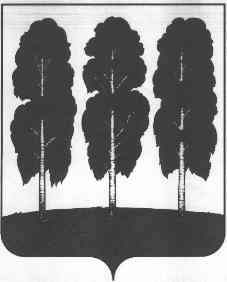 АДМИНИСТРАЦИЯ БЕРЕЗОВСКОГО РАЙОНАХАНТЫ-МАНСИЙСКОГО АВТОНОМНОГО ОКРУГА - ЮГРЫРАСПОРЯЖЕНИЕот  24.07.2020							                                    № 542-рпгт. БерезовоОб организации системы внутреннего обеспечения соответствия требованиям антимонопольного законодательства (антимонопольного комплаенса) в администрации Березовского района(с изменениями от 21.08.2020 № 603-р; от 23.03.2022 №178-р)В соответствии с Указом Президента Российской Федерации от 21 декабря 2017 года № 618 «Об основных направлениях государственной политики по развитию конкуренции», распоряжением Правительства Российской Федерации от 18 октября 2018 года № 2258-р «Об утверждении методических рекомендаций по созданию и организации федеральными органами исполнительной власти системы внутреннего обеспечения соответствия требованиям антимонопольного законодательства», постановлением Правительства Ханты-Мансийского автономного округа – Югры от 25 января 2019года № 12-п «О создании и организации системы внутреннего обеспечения соответствия требованиям антимонопольного законодательства деятельности исполнительных органов государственной власти Ханты-Мансийского автономного округа – Югры и органов местного самоуправления муниципальных образований Ханты-Мансийского автономного округа – Югры», приказом Департамента экономического развития Ханты-Мансийского автономного округа – Югры от 07 февраля 2019 года № 21 «Об антимонопольном комплаенсе в Ханты-Мансийском автономном округе – Югре», в целях организации системы внутреннего обеспечения соответствия требованиям антимонопольного законодательства в администрации Березовского района (антимонопольного комплаенса):1. Утвердить положение об организации системы внутреннего                            обеспечения соответствия требованиям антимонопольного законодательства (антимонопольного комплаенса) в администрации Березовского района согласно приложению к настоящему распоряжению.2. Руководителям структурных подразделений администрации Березовского района организовать работу в возглавляемых структурных подразделениях в соответствии с настоящим положением.3. Установить, что руководители структурных подразделений администрации Березовского района несут персональную ответственность за организацию работы по недопущению нарушения работниками антимонопольного законодательства, полное и своевременное предоставление уполномоченным структурным подразделениям информации, указанной в положении об организации системы внутреннего обеспечения соответствия требованиям антимонопольного законодательства (антимонопольного комплаенса) в администрации Березовского района.4. Разместить настоящее распоряжение на официальном веб-сайте  органов местного самоуправления Березовского района.5. Настоящее распоряжение вступает в силу после его подписания.7. Контроль за исполнением настоящего распоряжения оставляю за собой.Глава  района                                                                                  	          В.И. ФоминПриложениек распоряжению администрации Березовского районаот 24.07.2020 № 542-рПоложение об организации системы внутреннего обеспечения соответствия требованиям антимонопольного законодательства (антимонопольного комплаенса) в администрации Березовского района(далее – Положение)1. Общие положения1.1. Настоящее Положение разработано в целях создания, организации и функционирования системы внутреннего обеспечения соответствия требованиям антимонопольного законодательства деятельности и профилактики нарушений антимонопольного законодательствав деятельности администрации Березовского района (далее – администрация района).1.2. Настоящее Положение регулирует взаимодействие между структурными подразделениями администрации района с целью оперативного и качественного исполнения постановления Правительства Ханты-Мансийского автономного округа – Югры от 25 января 2019 года № 12-п «О создании и организации системы внутреннего обеспечения соответствия требованиям антимонопольного законодательства деятельности исполнительных органов государственной власти Ханты-Мансийского автономного округа – Югры и органов местного самоуправления муниципальных образований Ханты-Мансийского автономного округа – Югры» (далее – Постановление № 12-п), приказа Департамента экономического развития Ханты-Мансийского автономного округа – Югры от 07 февраля 2019 года № 21 «Об антимонопольном комплаенсе в Ханты-Мансийском автономном округе – Югре» (далее – Приказ № 21).1.3. Термины, используемые в настоящем Положении:- антимонопольное законодательство – законодательство, основывающееся на Конституции Российской Федерации, Гражданском кодексе Российской Федерации и состоящее из Федерального закона от 26 июля 2006 года № 135-ФЗ «О защите конкуренции», иных федеральных законов, регулирующих отношения, связанные с защитой конкуренции, в том числе с предупреждением и пресечением монополистической деятельности и недобросовестной конкуренции, в которых участвуют федеральные органы исполнительной власти, органы государственной власти субъектов Российской Федерации, органы местного самоуправления, иные осуществляющие функции указанных органов органы или организации, а также государственные внебюджетные фонды, Центральный банк Российской Федерации, российские юридические лица и иностранные юридические лица, физические лица, в том числе индивидуальные предприниматели.- антимонопольный орган – федеральный антимонопольный орган                         и его территориальные органы.- нарушение антимонопольного законодательства – недопущение,   ограничение, устранение конкуренции.- антимонопольный комплаенс – совокупность правовых и организационных мер, направленных на соблюдение требований антимонопольного законодательства и предупреждение его нарушений.- риски нарушения антимонопольного законодательства – сочетание           вероятности и последствий наступления неблагоприятных событий в виде                    ограничения, устранения или недопущения конкуренции.- уполномоченное подразделение – структурные подразделения администрации района осуществляющие внедрение антимонопольного комплаенса и контроль за его исполнением в администрации района.1.4. Целями антимонопольного комплаенса являются:1.4.1. Обеспечение соответствия деятельности администрации района требованиям антимонопольного законодательства.1.4.2. Профилактика и сокращение количества нарушений требований                   антимонопольного законодательства в деятельности администрации района.1.5. Задачи антимонопольного комплаенса:1.5.1. Выявление рисков нарушений антимонопольного законодательства.1.5.2. Управление рисками нарушений антимонопольного законодательства.1.5.3. Контроль соответствия деятельности администрации района требованиям антимонопольного законодательства.1.5.4. Оценка эффективности организации в администрации района антимонопольного комплаенса.6. Принципы антимонопольного комплаенса:1.6.1. Законность.1.6.2. Регулярность оценки рисков нарушения антимонопольного законодательства.1.6.3. Информационная открытость действующего в администрации района антимонопольного комплаенса.1.6.4. Непрерывность анализа и функционирования антимонопольного                   комплаенса.1.6.5. Совершенствование антимонопольного комплаенса.2. Организация системы функционирования антимонопольного комплаенсав администрации района2.1. Общий контроль организации антимонопольного комплаенса и обеспечение функционирования осуществляется главой Березовского района, который:2.1.1. Вводит в действие акт об антимонопольном комплаенсе, вносит в него изменения, а также принимает внутренние документы администрации района, регламентирующие функционирование антимонопольного комплаенса.2.1.2. Применяет предусмотренные законодательством Российской Федерации меры ответственности за несоблюдение работниками администрации района акта об антимонопольном комплаенсе.2.1.3. Рассматривает материалы, отчеты и результаты периодических оценок эффективности функционирования антимонопольного комплаенса и принимает меры, направленные на устранение выявленных недостатков.2.1.4. Осуществляет контроль за устранением выявленных недостатков антимонопольного комплаенса.2.2.Функции уполномоченного подразделения распределяются между следующими структурными подразделениями администрации района:- юридическо-правовое управление;- комитет по экономической политике;- управление делами;2.3. К компетенции юридическо-правового управления относятся следующие функции: 2.3.1. Правовая экспертиза проектов муниципальных нормативных правовых актов на соответствие требованиям антимонопольного законодательства с выдачей заключения в случае выявления в проектах муниципальных нормативных правовых актах нарушений антимонопольного законодательства с указанием рекомендаций об их устранении.2.3.2. Консультирование работников администрации района по вопросам, связанным с соблюдением антимонопольного законодательства.2.3.3. Участие в проведении мониторинга и анализа практики применения антимонопольного законодательства в администрации района в целях выявления и устранения рисков нарушения антимонопольного законодательства.2.3.4. Внесение предложений в план мероприятий по снижению рисков нарушения антимонопольного законодательства в администрации района.2.3.5. Информирование главы Березовского района, заместителей главы Березовского района и руководителей структурных подразделений администрации района о внутренних документах, которые могут повлечь нарушение антимонопольного законодательства.2.3.6. Участие в подготовке доклада администрации района об антимонопольном комплаенсе.2.4. К компетенции комитета по экономической политике относятся следующие функции:2.4.1. Подготовка и предоставление главе Березовского района на утверждение муниципального правового акта об антимонопольном комплаенсе (внесение изменений в муниципальный правовой акт об антимонопольном комплаенсе).2.4.2. Предоставление в Департамент экономического развития Ханты-Мансийского автономного округа – Югры (далее – Депэкономики Югры) информации о выявлении возможных рисков нарушения антимонопольного законодательства при разработке проектов нормативных правовых актов, в том числе о нарушении антимонопольного законодательства. 2.4.3. Формирование и направление в Депэкономики Югры отчетов и информации об антимонопольном комплаенсе, о правоприменительной практике антимонопольного законодательства, о разработанных и реализуемых мероприятиях по снижению рисков нарушения антимонопольного законодательства в администрации района.2.4.4. Подготовка плана мероприятий по снижению рисков нарушения антимонопольного законодательства в администрации района.2.4.5. Подготовка доклада администрации района об антимонопольном комплаенсе.2.4.6. Взаимодействие с Депэкономики Югры по вопросам функционирования антимонопольного комплаенса.2.5. К компетенции управления делами относятся следующие функции:2.5.1. Выявление конфликта интересов в деятельности работников администрации района, разработка предложений по его исключению.2.5.2. Участие в проведении процедуры внутреннего расследования, связанного с функционированием антимонопольного комплаенса.2.5.3. Организация обучения работников администрации района по вопросам, связанным с соблюдением антимонопольного законодательства и антимонопольным комплаенсом.2.5.4. Внесение предложений в план мероприятий по снижению рисков нарушения антимонопольного законодательства в администрации района.2.5.5.Участие в подготовке доклада администрации района об антимонопольном комплаенсе.2.6. К компетенции структурных подразделений администрации района относятся следующие функции:2.6.1. Соблюдение антимонопольного законодательства при разработке проектов муниципальных нормативных правовых актов.2.6.2. Выявление рисков нарушения антимонопольного законодательства, учет обстоятельств, связанных с рисками нарушения антимонопольного законодательства, определение вероятности возникновения рисков нарушения антимонопольного законодательства.2.6.3. Реализация проведения общественной экспертизы проектов нормативных правовых актов на предмет возможного нарушения антимонопольного законодательства на интернет-портале для публичного обсуждения проектов и действующих нормативных актов органов власти, размещенного по адресу: http://regulation.admhmao.ru в разделе «Комплаенс» процедура «Антимонопольная экспертиза».2.6.4. Обеспечение направления, посредством специализированного программного обеспечения «Кодекс», проекта муниципального нормативного правого акта, с пояснительной записки к нему, с указанием информации согласно пункта 4.3.2 настоящего Положения.2.6.5. Участие в подготовке доклада администрации района об антимонопольном комплаенсе.3. Выявление и оценка рисков нарушения антимонопольного законодательства3.1. В целях выявления и оценки рисков нарушения антимонопольного                       законодательства на регулярной основе проводятся:3.1.1. Структурными подразделениями администрации района:1) анализ выявленных нарушений антимонопольного законодательства в деятельности администрации района (наличие предостережений, предупреждений, штрафов, жалоб, возбужденных дел)в соответствии с пунктом 3.2 настоящего Положения;2) анализ действующих муниципальных нормативных правовых актов, разработчиками которых они являлись,на предмет выявления положений, содержащих возможные риски нарушения антимонопольного законодательства в соответствии с пунктом 3.3 настоящего Положения;3) анализ проектов муниципальных нормативных правовых актов, разработчиками которых они являлись,в соответствии с пунктом 3.4 настоящего Положения.3.1.2. Юридическо-правовым управлением администрации района мониторинг и анализ практики применения антимонопольного законодательства в администрации района.3.1.3. Комитетом по экономической политике администрации района мониторинг и анализ реализуемых мероприятий по снижению рисков нарушения антимонопольного законодательства в администрации района.3.2. При проведении (ежегодно, до 1 июля – за первое полугодие и до 31 декабря – за второе полугодие) структурными подразделениями администрации района анализа выявленных нарушений антимонопольного законодательства в деятельности администрации района(наличие предостережений, предупреждений, штрафов, жалоб, возбужденных дел) реализуются следующие мероприятия:1) составление перечня нарушений антимонопольного законодательства, который содержит классифицированные по сферам деятельности сведения о выявленных нарушениях антимонопольного законодательства (отдельно по каждому нарушению) и информацию о нарушении (указание нарушенной нормы антимонопольного законодательства, краткое изложение сути нарушения, указание последствий нарушения антимонопольного законодательства и результата рассмотрения нарушения антимонопольным органом), позицию антимонопольного органа, сведения о мерах по устранению нарушения, а также о мерах, направленных на недопущение повторения нарушения (далее - перечень нарушений);2) представление в комитет по экономической политике администрации района сведений о перечне нарушений, а также о принятых мерах по недопущению повторения нарушения не позднее 10 июля (за первое полугодие текущего года) и не позднее 20 января года, следующего за отчетным (годовой отчетный год).3.3. При проведении структурными подразделениями администрации района анализа действующих муниципальных нормативных правовых актов реализуются следующие мероприятия:1)разработка и размещение на официальном веб-сайте Березовского района (далее – официальный сайт) в разделе «Антимонопольный комплаенс» исчерпывающего перечня нормативных правовых актов с приложением к перечню актов текстов таких актов, за исключением актов, содержащих сведения, относящиеся к охраняемой законом тайне. Перечень действующих муниципальных нормативных правовых актов, подлежащих анализу, утверждается в соответствии с планом мероприятий по снижению рисков нарушения антимонопольного законодательства, утверждаемым распоряжением администрации района на текущий год. Подготовку проекта распоряжения администрации района осуществляет комитет по экономической политике администрации района;2) размещение на официальном сайте уведомления о начале сбора замечаний и предложений организаций и граждан по перечню актов (с указанием адреса электронной почты для направления замечаний и предложений, даты начала и окончания их приема);3) осуществление в течение 10 рабочих дней после размещения уведомления сбора и анализа представленных замечаний и предложений организаций и граждан по перечню актов;4) представление в течение 5 рабочих дней сводной информации с обоснованием целесообразности (нецелесообразности) внесения изменений в муниципальные нормативные правовые акты в комитет по экономической политике и юридическо-правовое управление администрации района.3.4. При проведении структурными подразделениями администрации района анализа проектов муниципальных нормативных правовых актов реализовываются следующие мероприятия:1) размещение на официальном сайте, интернет портале для публичного обсуждения проектов и действующих нормативных правовых актов Ханты-Мансийского автономного округа – Югры по адресу: regulation.admhmao.ru проекта муниципального нормативного правового акта с пояснительной запиской с необходимым обоснованием реализации предлагаемых решений, в том числе их влияния на конкуренцию;2) осуществление сбора (не менее двух замечании и (или) предложений) и проведение оценки поступивших от организаций и граждан замечаний и (или) предложений по проекту муниципального правового акта, направление ответов гражданам и организациям о результатах рассмотрения замечаний и предложений;(подпункт 2 пункта 3.4 изложен в редакции распоряжения администрации Березовского района от 23.03.2022 №178-р)3) представление в комитет по экономической политике, юридическо-правовое управление администрации района сводной информации о поступивших от граждан и организаций замечаний и предложений по проектам муниципальных нормативных правовых актов и проведенной их оценке с обоснованием целесообразности (нецелесообразности) внесения изменений в проекты муниципальных нормативных правовых актов в течение 5 рабочих дней после окончания срока сбора замечаний и предложений.4. Проведение экспертизы проектов муниципальных нормативных правовых актов4.1. Предварительная экспертиза проектов муниципальных нормативных правовых актов, изменений в проекты муниципальных нормативных правовых актов проводится с целью оценки проекта муниципальных нормативных правовых актов, его целей и задач на предмет соответствия требования антимонопольного законодательства.4.2. Предварительная экспертиза проекта муниципального нормативного правого акта на предмет соответствия его антимонопольному законодательству проводится структурным подразделениям администрации Березовского района, являющимся разработчиком проекта муниципального нормативного правового акта.4.3. При подготовке проектов муниципальных нормативных правовых актов структурное подразделение – разработчик обязан:4.3.1. Обеспечить соблюдение антимонопольного законодательства.4.3.2. Предоставить в юридическо-правовое управление администрации района, для прохождения правовой экспертизы, проект муниципального нормативного правового акта с учетом требований, установленных постановлением администрации Березовского района с приложением пояснительной записки на проект муниципального нормативного правового акта.Пояснительная записка на проект муниципального нормативного правового акта должна содержать следующие сведения:1) о проблеме, на решение которой направлено предлагаемое проектом муниципального нормативного правового акта правовое регулирование, оценка негативных эффектов от наличия данной проблемы;2) о наличии или отсутствии возможных рисков нарушения антимонопольного законодательства. В случае предположения о наличии возможных рисков нарушения антимонопольного законодательства, указывается описание таких рисков (с указанием правовой нормы, которая предположительно может быть нарушена), причин, способствующих их возникновению, способов снижения негативных последствий при возникновении рисков, способов их устранения;3) оценки рисков невозможности решения проблемы предложенным                        способом правового регулирования, рисков непредвиденных негативных                      последствий.4.4. Экспертиза проводится в отношении проектов муниципальных нормативных правовых актов, в том числе разработанных во исполнение переданных муниципальному образованию Березовский район  отдельных государственных полномочий Ханты-Мансийского автономного округа – Югры, на предмет выявления положений, содержащих возможные риски нарушения антимонопольного законодательства.4.5. Экспертиза не осуществляется в отношении проектов муниципальных нормативных правовых актов:1) не прошедших процедуру общественного обсуждения в информационно-телекоммуникационной сети Интернет на Портале проектов нормативных правовых актов (regulation.admhmao.ru) в целях проведения общественной экспертизы и публичного обсуждения на предмет выявления возможных рисков нарушения антимонопольного законодательства в разделе «Комплаенс»; 2) содержащих сведения, составляющие государственную тайну, или конфиденциального характера;3) содержащих сведения только об изменении объемов финансирования в принятые муниципальные программы Березовского района либо связанных с необходимостью приведения финансирования муниципальной программы Березовского района в соответствие с федеральными законами, законами Ханты-Мансийского автономного округа – Югры или решениями представительного органа Березовского района;4) регулирующие налоговые и бюджетные правоотношения;5) разработанных в целях предупреждения и ликвидации чрезвычайных ситуаций природного и техногенного характера на период действия режима повышенной готовности, режима чрезвычайной ситуации;6) утверждающих административные регламенты исполнения муниципальных функций (предоставления муниципальных услуг);7) регулирующих вопросы в области сохранения, использования, популяризации и государственной охраны объектов культурного наследия регионального и местного (муниципального) значения;8) регулирующих вопросы в сфере управления проектной деятельностью в администрации района; 9) определяющих, изменяющих или отменяющих составы координационных, совещательных и иных органов;10) утверждающих перечни должностных лиц органов местного самоуправления, уполномоченных составлять протоколы об административных правонарушениях;11) утверждающих результаты определения кадастровой стоимости объектов недвижимости;12) устанавливающих, изменяющих, прекращающих ограничения, обременения прав на землю, предусмотренные земельным законодательством;13) утверждающих проект планировки и межевания территории.4.6. Юридическо-правовое управление администрации района проводит правовую экспертизу проекта муниципального нормативного правового акта, в том числе на соответствие проекта муниципального нормативного правового акта требованиям антимонопольного законодательства.4.6.1. При наличии положений, содержащих риск нарушения антимонопольного законодательства, по результатам экспертизы проекта муниципального нормативного правового акта на соответствие его требованиям антимонопольного законодательства юридическо-правовым управлением администрации района оформляется заключение по форме согласно приложению к настоящему положению.4.7. Разработчик обязан в течение 5 рабочих дней со дня поступления заключения рассмотреть результаты экспертизы и совершить одно из следующих действий:4.7.1. В случае согласия с заключением – внести в проект муниципального нормативного правового акта изменения и (или) дополнения, направленные на устранение выявленных положений, содержащих риск нарушения антимонопольного законодательства и направить на повторную экспертизу в юридическо-правовое управление администрации района.4.7.2. В случае не согласия с заключением – направляет в юридическо-правовое управление администрации района пояснительную записку с мотивированным обоснованием своего несогласия.4.8. Прошедший в юридическо-правовом управлении администрации района процедуру согласования проект муниципального нормативного правового акта, принимаемого во исполнение переданных муниципальному образованию Березовский район отдельных государственных полномочий Ханты-Мансийского автономного округа – Югры, в течение двух рабочих дней направляется разработчиком вместе с пояснительной запиской и сопроводительным письмом в профильный исполнительный орган государственной власти автономного округа.4.9. В случае получения от Депэкономики Югры заключения о наличии нарушений антимонопольного законодательства в проекте муниципального нормативного правового акта, разработанного во исполнение переданных муниципальному образованию Березовский район отдельных государственных полномочий Ханты-Мансийского автономного округа – Югры, структурное подразделение администрации района рассматривает заключение и не позднее пяти рабочих дней с даты получения заключения совершает одно из следующих действий: 4.9.1. В случае согласия с заключением – замечания должны быть устранены, а проект муниципального нормативного правого акта, согласованный  с юридическо-правовым управлением администрации Березовского района, направлен на повторную экспертизу в Депэкономики Югры.   4.9.2. В случае не согласия с заключением – направляет в Депэкономики Югры пояснительную записку, согласованную с юридическо-правовым управлением администрации Березовского района, с мотивированным обоснованием своего несогласия.5. Мониторинг и анализ практики применения антимонопольного законодательства5.1. При проведении мониторинга и анализа практики применения антимонопольного законодательства комитетом по экономической политике администрации района реализуются следующие мероприятия:5.1.1. Осуществляется сбор сведений о правоприменительной практике в администрации района.5.1.2. Проводит оценку эффективности разработанных и реализуемых мероприятий по снижению рисков нарушения антимонопольного законодательства5.2. Структурные подразделения администрации района ежеквартально           до 10 числа месяца, следующего за отчетным, предоставляют в комитет по экономической политике администрации района информацию о выявленных нарушениях антимонопольного законодательства, в том числе контрольно-надзорными органами и мерах, принятых по их устранению.Положение об организации системы внутреннего обеспечения соответствия требованиям антимонопольного законодательства (антимонопольного комплаенса) в администрации Березовского районаЗаключениепо результатам экспертизы проекта муниципального нормативного правового акта о наличии положений, содержащих риск нарушения антимонопольного законодательства Раздел I. Вводная частьНастоящее заключение подготовлено по результатам проведенной                          экспертизы проекта муниципального нормативного правового акта «__________________________________________________________________», (наименование, заголовок)поступившего (представленного) из (от)_________________________________.(наименование субъекта)Инициатор (исполнитель) правового акта (проекта)________________________________________________________________________________________.(Ф.И.О., должность, телефон)Экспертиза проведена_________________________________________________________________________________________________________________.(кем:Ф.И.О., должность, телефон эксперта)(Указывается в случае, если проект подготовлен во исполнение переданного органам местного самоуправления муниципальных образований автономного округа отдельного государственного полномочия) Проект подготовлен                               во исполнение переданного органам местного самоуправления муниципальных образований автономного округа отдельного государственного полномочия по ____________________________________________________________________                                                     ( указывается переданное государственное полномочие)в соответствии с Законом Ханты-Мансийского автономного округа – Югры ________________________________________________________________________________________________________________________________________(указываются реквизиты закона о наделении отдельными государственными полномочиями)Раздел II. Описательная частьПо результатам проведения экспертизы выявлено _________________________ ____________________________________________________________________(Дается описание выявленных рисков нарушения антимонопольного законодательства, а также положений, которые не относятся к рискам нарушения антимонопольного законодательства, но могут способствовать созданию условий для их возникновения, с указанием нарушаемых норм антимонопольного законодательства.)Раздел III. РекомендацииПо результатам проведения экспертизы рекомендовано ________________________________________________________________________________(Указываются предложения, рекомендации о возможности устранения рисков нарушения антимонопольного законодательства)__________________                         ______________________________________          (подпись эксперта)                                                                        (Ф.И.О., должность)